OWOSSO HIGH SCHOOL
BOYS VARSITY SOCCEROwosso High School Boys Varsity Soccer falls to Swartz Creek High School 2-0Tuesday, September 19, 2017
6:00 PM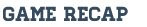 The Owosso Trojans Boys Soccer team lost 3-0 to Swartz Creek. Swartz Creek outshot Owosso 23-7. Owosso's record is 8-4 overall and 0-3 in conference play. Swartz Creek improved to 10-3 and 4-0 in conference play. 

Swartz Creek had a swarming attack that peppered Owosso goalie Brendan Ihm. Ihm made many incredible saves to keep Owosso close in this game. Swartz Creek jumped out to a 1-0 lead in the 6' and again in the 20' to go up 2-0. 

Owosso put some pressure on in the second half but couldn't bury one behind the SC keeper. Trajan Smith led the team with 4 shots and had two quality opportunities but was denied by the keeper. 

Owosso plays Brandon tomorrow at Brandon.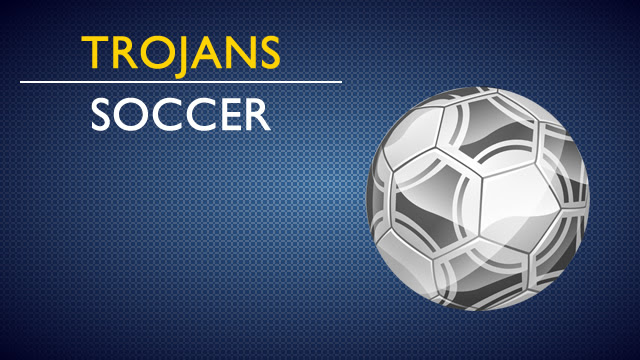 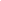 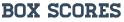 